PROCESS DE BROYAGE DES DECHETS VERTS1) Apport de déchets verts :Vous apportez vos déchets verts issus de vos chantiers, nous faisons notre stock.2) Broyage des déchets verts :Nous broyons le déchet vert sur notre dépôt. 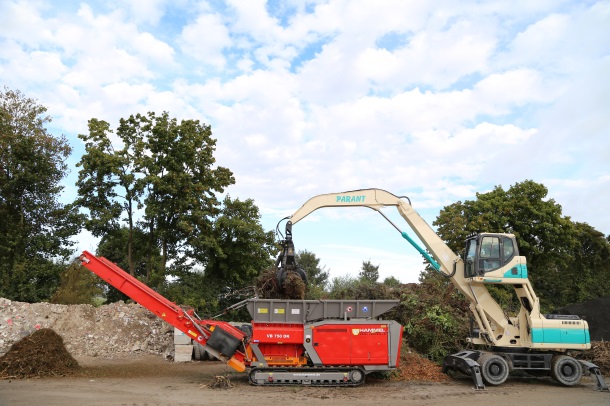 3) Produits final :